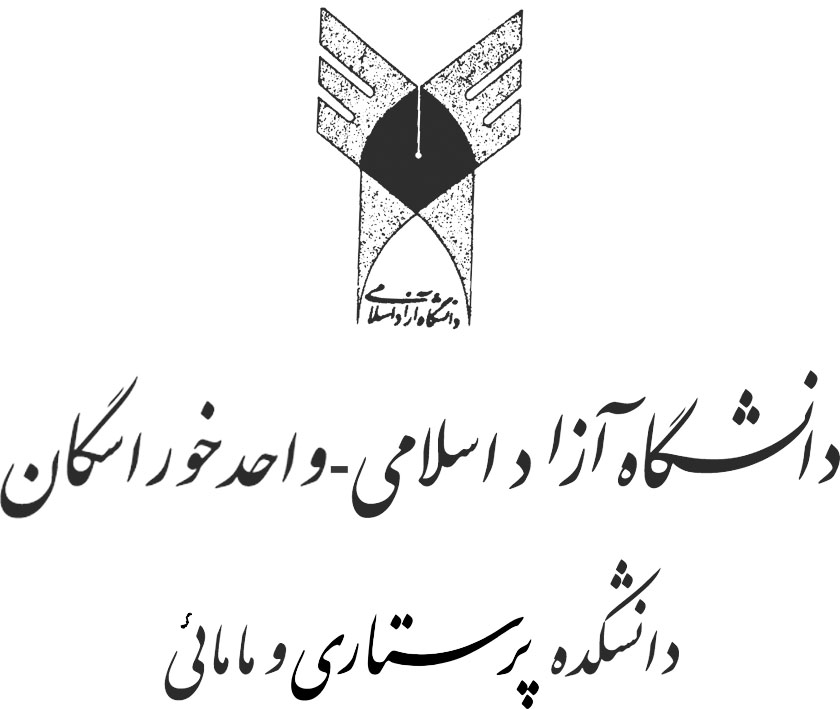 طرح  درس نام درس:  اصول اپيدميولوژي و مبارزه با بيماريها نيمسال  : اول                           دانشجویان : کارشناسی مامایی ترم 3 تعداد دانشجویان  : 35             تعداد: 2 واحد نظری        واحد عملی         واحد کاراموزی     ساعات تشكيل كلاس  :یکشنبه ها 8-10  مدرس :   مهسا السادات موسوی                      آدرس الكترونيكي مدرس:m.mousavi@khuisf.ac.ir    --------------------------------------------------------------------------------------هدف کلی : آشنايي فراگيران با اصول اپيدميولوژي و پزشكي پيشگيري ، با علل ايجاد و چگونگي انتشار بيماريها در جامعه ، با همه گير شناسي بيماريهاي شايع كشوراهداف رفتاري:نحوه ارزشيابي:  حضور بموقع و فعال در کلاس                                                                        1 نمرهانجام تکالیف محوله	2  نمرهشرکت در بحث های گروهی و ارائه نظرات خود در مورد CASE های معرفی شده	2 نمرهشرکت در امتحان پایان ترم	15 نمرهمنابع: درسنامه اپیدمیولوژی لِیون گوردیس. انتشارات تیمور زاده آخرین چاپ جلسه12345678910111213141516          عنوان درس            اهداف كلي جلسه جلسه12345678910111213141516بيان برنامه درسي و نحوه ارزشيابي و معرفي رفرنسهاي درس و تعريف اپيدميولوژي  شاخص ها وميزان هاي بهدلشتي منابع اطلاعاتي دربهداشت اجتماعي انواع مطالعات دراپيدميولوژيادامه مطالب مبارزه با بيماريها و روشهاي پيشگيري از آنها انتقال بيماري غربالگري ، ، تعريف واژه هاي اپيدميولوژي بيماريهاي عفوني شايع  سل و مالاريا حصبه و وبا  هپاتيت   ايدز بيماريهاي مشترك انسان و حيوان هاري و تب مالتليشمانيوز  بيماريهاي غير واگيرمزمن  ،  بيماريهاي قلبي و عروقي وتب رماتيسمي سرطان دیابت حوادث و سوانح 1 – آشنائي فراگيران از برنامه ريزي و رفرنسهاي درس و نحوه ارزشيابي . 2 – آشنايي فراگيران با تعاريف و اهداف اپيدميولوژي .  1- شنايي فراگيران از شاخصها و ميزان ها و كاربرد آن در اپيدميولوژي  .   2- آشنائي فراگيران از منابع اطلاعاتي و روشهاي جمع آوري اطلاعات 1-آگاهي فراگيران از انواع مطالعات ، موارد استفاده و مزايا و معايب آنها1- آشنائي فراگيران با روشهاي پيشگيري و مبارزه ازبيماريها ادامه مطالب1- آشنائي فراگيران با روشهاي انتقال بيماريها .1- آشنائي فراگيران با تعريف و اهداف غربالگري . 2- آشنائي فراگيران با واژه هاي متداول در اپيدميولوژي .  1-آشنائی فراگيران با اپيدميولوژي بيماريهاي سل و مالاريا در ايران و جهان .   2-آشنائي فراگيران با عامل بيماريزا ،  راههاي انتقال ، دوره واگيري وراههاي پيشگيري ومبارزه بابيماريهاي سل و مالاريا    1-آشنائی فراگيران با اپيدميولوژي بيماريهاي حصبه و وبا در ايران و جهان .   2-آشنائي فراگيران با عامل بيماريزا ،  راههاي انتقال ، دوره واگيري و راههاي پيشگيري و مبارزه با بيماريهاي حصبه و وبا . 1-آشنائی فراگيران با اپيدميولوژي انواع بيماريهاي هپاتيت در ايران وجهان   2-آشنائي فراگيران با عامل بيماريزا ،  راههاي انتقال ، دوره واگيري وراههاي پيشگيري ومبارزه باانواع بيماريهاي   هپاتيت .  1-آشنائی فراگيران با اپيدميولوژي بيماري ايدز در ايران و جهان .   2-آشنائي فراگيران با عامل بيماريزا ،  راههاي انتقال ، دوره واگيري و راههاي پيشگيري و مبارزه با بيماراي ايدز. 1-آشنائی فراگيران با اپيدميولوژي بيماريهاي هاري و تب مالت در ايران و جهان .   2-آشنائي فراگيران با عامل بيماريزا ،  راههاي انتقال ، دوره واگيري و راههاي پيشگيري و مبارزه با بيماريهاي هاري و تب مالت  . 1-آشنائی فراگيران با اپيدميولوژي بيماري ليشمانيوزدر ايران و جهان .   2-آشنائي فراگيران با عامل بيماريزا ،  راههاي انتقال ، دوره واگيري و راههاي پيشگيري و مبارزه با بيماري ليشمانيوز .1-آشنائی فراگيران با اپيدميولوژي بيماريهاي قلبي و عروقي وتب رماتیسمی درايران و جهان   2-آشنائي فراگيران با راههاي پيشگيري ومبارزه بابيماريهاي قلبي و عروقي وتب رماتیسمی 1- آشنائي فراگيران بااپيدميولوژي بيماري سرطان درايران وجهان .   2-آشنائي فراگيران با راههاي پيشگيري و مبارزه بابيماري سرطان 1- آشنائي فراگيران بااپيدميولوژي بيماري دیابت درايران وجهان .   2-آشنائي فراگيران با راههاي پيشگيري و مبارزه بابيماري دیابت 1-آشنائی فراگيران با اپيدميولوژي حوادث و سوانح در ايران و جهان   2-آشنائي فراگيران با راههاي پيشگيري از حوادث و سوانح